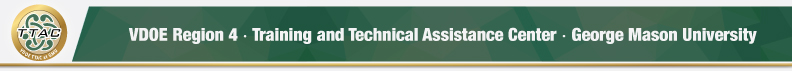 Rubric – HLP 14 Teach Cognitive and Meta-Cognitive Strategies to Support Learning and IndependencePillar HLPs:  HLP 7 & HLP 16References Aceves, T. C. & Kennedy, M. J. (Eds.) (2024, February). High-leverage practices for students with disabilities. 2nd edition. Arlington, VA: Council for Exceptional Children and CEEDAR Center.CEEDAR Center (2024). High-leverage practices self-assessment tool.  Retrieved from https://ceedar.education.ufl.edu/high-leverage-practices/ McLeskey, J. (Ed.). (2019). High leverage practices for inclusive classrooms. New York: Routledge.For information about TTAC Region 4, go to https://ttac.gmu.edu/.Comments:RatingIdentify StrategyTask AnalysisStrategy InstructionExplicit InstructionScaffoldsFeedbackIneffective Teachers seldom evaluate student data and need to select a research or evidence based cognitive or meta-cognitive strategy.  Teachers seldom task analyze steps students must take to meet academic and/or self-regulation goals with a cognitive or meta-cognitive strategy.Teachers seldomteach cognitive or meta-cognitive strategies to instruct skills and reinforce student independence and self-direction. Teachers seldom use explicit instruction to teach the strategy. Explicit instruction includes activating background knowledge; discussing, modeling with think alouds, memorizing, and supporting the strategy; and allowing for independent performance.Teachers seldom provide scaffolds like graphic organizers or checklists to help students remember steps and understand concepts. Teachers seldom monitor students’ strategy use and give positive and corrective feedback to meet goals. ApproachingEffective Teachers sometimes evaluate student data and need to select a research or evidence based cognitive or meta-cognitive strategy.  Teachers sometimes task analyze steps students must take to meet academic and/or self-regulation goals with a cognitive or meta-cognitive strategy.Teachers sometimes teach cognitive or meta-cognitive strategies to instruct skills and reinforce student independence and self-direction.   Teachers sometimesuse explicit instruction to teach the strategy. Explicit instruction includes activating background knowledge; discussing, modeling with think alouds, memorizing, and supporting the strategy; and allowing for independent performance.Teachers sometimes provide scaffolds like graphic organizers or checklists to help students remember steps and understand concepts.  Teachers sometimes monitor students’ strategy use and give positive and corrective feedback to meet goals.Effective Teachers often evaluate student data and need to select a research or evidence based cognitive or meta-cognitive strategy.  Teachers often task analyze steps students must take to meet academic and/or self-regulation goals with a cognitive or meta-cognitive strategy.Teachers often teach cognitive or meta-cognitive strategies to instruct skills and reinforce student independence and self-direction.     Teachers oftenuse explicit instruction to teach the strategy. Explicit instruction includes activating background knowledge; discussing, modeling with think alouds, memorizing, and supporting the strategy; and allowing for independent performance.Teachers often provide scaffolds like graphic organizers or checklists to help students remember steps and understand concepts. Teachers often monitor students’ strategy use and give positive and corrective feedback to meet goals.Highly EffectiveTeachers always evaluate student data and need to select a research or evidence based cognitive or meta-cognitive strategy.  Teachers always task analyze steps students must take to meet academic and/or self-regulation goals with a cognitive or meta-cognitive strategy.Teachers always teach cognitive or meta-cognitive strategies to instruct skills and reinforce student independence and self-direction.   Teachers alwaysuse explicit instruction to teach the strategy. Explicit instruction includes activating background knowledge; discussing, modeling with think alouds, memorizing, and supporting the strategy; and allowing for independent performance.Teachers always provide scaffolds like graphic organizers or checklists to help students remember steps and understand concepts. Teachers always monitor students’ strategy use and give positive and corrective feedback to meet goals.